Petek, 24. 4. 2020Mala šola kretanjaDober    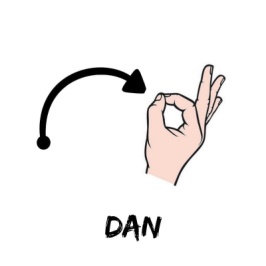 Danes ponovi ti dve kretnji: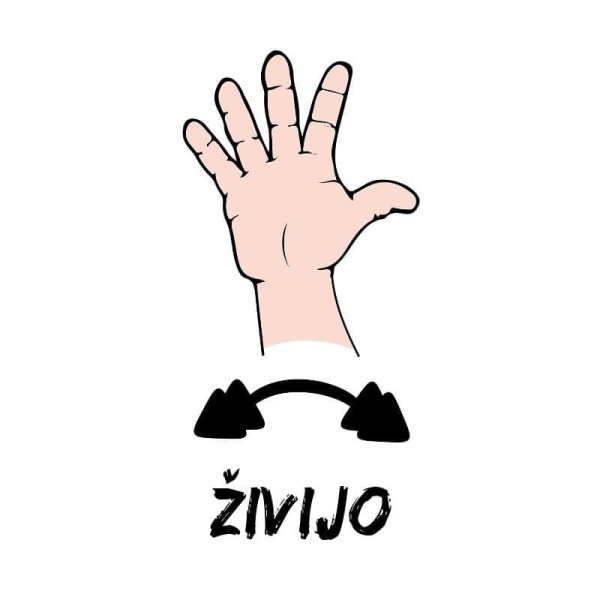 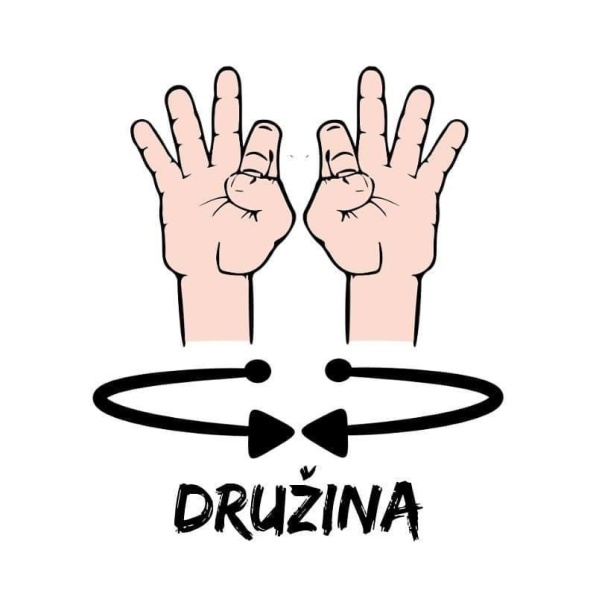  in si oglej pravljico Lonček kuhaj:https://www.youtube.com/watch?v=L2QR3sT4v1A&list=PLdLdalViK75HMnZl37RXJ9FIpDi1jMTvQ&index=15Lep pozdrav   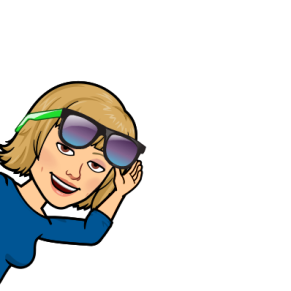 